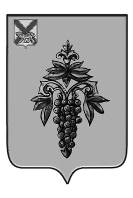 АДМИНИСТРАЦИЯ ЧУГУЕВСКОГО МУНИЦИПАЛЬНОГО ОКРУГАПРИМОРСКОГО КРАЯПРОЕКТПОСТАНОВЛЕНИЯс. ЧугуевкаОб утверждении Порядка составления проекта бюджета Чугуевского муниципального округа на очередной финансовый год и плановый периодВ соответствии с Бюджетным кодексом Российской Федерации, Федеральным законом от 06 октября 2003 года № 131-ФЗ «Об общих принципах организации местного самоуправления в Российской Федерации», решением Думы Чугуевского муниципального округа от 29 сентября 2020 года № 98-НПА «Положение о бюджетном устройстве, бюджетном процессе в Чугуевском муниципальном округе», администрация Чугуевского муниципального округа ПОСТАНОВЛЯЕТ:Утвердить прилагаемый Порядок составления проекта бюджета Чугуевского муниципального округа на очередной финансовый год и плановый период.2. Рекомендовать территориальным органам федеральных органов исполнительной власти, органам государственной власти Приморского края - главным администраторам доходов бюджета Чугуевского муниципального округа, в соответствии со статьей 160.1 Бюджетного кодекса Российской Федерации ежегодно до 1 августа текущего финансового года предоставлять в финансовое управление администрации Чугуевского муниципального округа Приморского края копии ведомственных правовых актов об администрировании доходов, зачисляемых в бюджеты других уровней и местные бюджеты, сведения, необходимые для разработки проекта бюджета Чугуевского муниципального округа на очередной финансовый год и плановый период:2.1. Межрайонной инспекции Федеральной налоговой службы России 
№ 10 по Приморскому краю - ожидаемое поступление доходов в бюджет Чугуевского муниципального округа в текущем финансовом году, прогноз поступлений доходов на очередной финансовый год и плановый период, в разрезе налогов и сборов с обоснованием расчетов по каждому виду поступлений или со ссылкой на нормативный правовой акт, на основании которого были произведены расчеты, сумму недоимки (переплаты) в бюджет Чугуевского муниципального округа в разрезе налогов (сборов) на последнюю отчетную дату.2.2. Дальневосточному межрегиональному управлению Федеральной службы по надзору в сфере природопользования - данные о начисленных суммах за отчетный финансовый год, ожидаемых поступлениях за текущий финансовый год, сумме недоимки на 1 июля текущего финансового года, расчет прогнозируемых поступлений на очередной финансовый год и плановый период по плате за негативное воздействие на окружающую среду в разрезе соответствующих кодов бюджетной классификации.2.3. Управлению Федерального казначейства по Приморскому краю - прогноз поступлений доходов от уплаты акцизов на автомобильный бензин, прямогонный бензин, дизельное топливо, моторные масла для дизельных и карбюраторных (инжекторных) двигателей на очередной финансовый год и плановый период, подлежащих зачислению в бюджет Чугуевского муниципального округа.2.4. Территориальным органам федеральных органов исполнительной власти, органам государственной власти Приморского края, осуществляющим в соответствии с действующим законодательством Российской Федерации полномочия главных администраторов доходов бюджетов - сведения об ожидаемых поступлениях за текущий финансовый год и расчет прогнозируемых поступлений на очередной финансовый год и плановый период, сумму недоимки в бюджет Чугуевского муниципального округа на последнюю отчетную дату соответствующих администрируемых поступлений по виду доходов «Штрафы, санкции, возмещение ущерба», подлежащих зачислению в бюджет Чугуевского муниципального округа.3. Главным распорядителям бюджетных средств обеспечить:а) в срок до 1 сентября текущего года принятие муниципальных программ, внесение изменений в действующие муниципальные программы (разработку проектов муниципальных программ, проектов изменений муниципальных программ), предусмотренных к финансированию, начиная с очередного финансового года;б) предоставление в полном объеме достоверной информации в соответствии с приложением к Порядку составления проекта бюджета Чугуевского муниципального округа на очередной финансовый год и плановый период.4. 1.	Признать утратившим силу постановление Администрации Чугуевского муниципального района от 10 июля 2020 года № 474 «Об утверждении Порядка составления проекта бюджета Чугуевского муниципального округа на очередной финансовый год и плановый период».4. Настоящее постановление подлежит официальному опубликованию и размещению на официальном сайте Чугуевского муниципального округа.5. Контроль за исполнением настоящего постановления возложить на заместителя главы администрации Чугуевского муниципального округа - начальника финансового управления (Потапенко В.В.).Глава Чугуевскогомуниципального округа,глава администрации								Р.Ю. ДеменевУтвержденпостановлением администрацииЧугуевского муниципального округаот «___»___________ 2021 № ______ПОРЯДОКСОСТАВЛЕНИЯ ПРОЕКТА БЮДЖЕТА ЧУГУЕВСКОГО МУНИЦИПАЛЬНОГО ОКРУГА НА ОЧЕРЕДНОЙ ФИНАНСОВЫЙ ГОДИ ПЛАНОВЫЙ ПЕРИОДI. Общие положения1.1. Настоящий Порядок составления проекта бюджета Чугуевского муниципального округа на очередной финансовый год и плановый период (далее - Порядок) определяет участников составления проекта бюджета Чугуевского муниципального округа на очередной финансовый год и плановый период (далее - проект бюджета), полномочия и ответственность участников составления проекта бюджета, основные этапы и сроки составления проекта бюджета.1.2. Настоящий Порядок разработан в соответствии с бюджетным законодательством Российской Федерации, нормативными правовыми актами, регулирующими бюджетные правоотношения, и в целях обеспечения системности бюджетного планирования, упорядочения работы по составлению проекта бюджета, исполнения действующих и принимаемых расходных обязательств Чугуевского муниципального округа.II. Участники составления проектабюджета Чугуевского муниципального округа на очереднойфинансовый год и плановый период2.1. Администрация Чугуевского муниципального округа при составлении проекта бюджета:а) одобряет прогноз социально-экономического развития Чугуевского муниципального округа на очередной финансовый год и плановый период;б) одобряет основные характеристики бюджета Чугуевского муниципального округа на очередной финансовый год и плановый период;в) утверждает муниципальные программы;г) обеспечивает составление проекта бюджета;д) вносит на рассмотрение Думы Чугуевского муниципального округа проект решения о бюджете Чугуевского муниципального округа на очередной финансовый год и плановый период, документы и материалы, представляемые одновременно с проектом бюджета, в сроки, установленные решением Думы Чугуевского муниципального округа.2.2. Финансовое управление администрации Чугуевского муниципального округа (далее - финансовое управление) составляет проект бюджета, в том числе:а) разрабатывает основные направления бюджетной и налоговой политики Чугуевского муниципального округа на очередной финансовый год и плановый период;б) разрабатывает прогноз основных характеристик бюджета Чугуевского муниципального округа;в) ведет реестр расходных обязательств Чугуевского муниципального округа;г) разрабатывает методику планирования бюджетных ассигнований бюджета Чугуевского муниципального округа;д) представляет в администрацию Чугуевского муниципального округа предложения по распределению бюджетных ассигнований бюджета округа на исполнение действующих и принимаемых расходных обязательств;е) определяет и направляет главным распорядителям бюджетных средств проекты предельных объемов (изменений предельных объемов) бюджетных ассигнований бюджета Чугуевского муниципального округа на очередной финансовый год и плановый период;ж) подготавливает, совместно с главными администраторами доходов, прогноз доходов бюджета Чугуевского муниципального округа по статьям классификации доходов бюджета Чугуевского муниципального округа;з) подготавливает прогноз поступлений и выплат по источникам финансирования дефицита бюджета Чугуевского муниципального округа по статьям классификации источников финансирования дефицита бюджета Чугуевского муниципального округа;и) осуществляет оценку ожидаемого исполнения бюджета Чугуевского муниципального округа за текущий финансовый год;к) формирует и представляет на рассмотрение администрации Чугуевского муниципального округа проект бюджета с соответствующими приложениями и документами;л) утверждает перечень и коды целевых статей, перечень и коды дополнительной классификации расходов бюджета Чугуевского муниципального округа;м) разрабатывает проект бюджетного прогноза на долгосрочный период (проект изменений бюджетного прогноза) на основе прогноза социально- экономического развития Чугуевского муниципального округа на долгосрочный период;н) составляет пояснительную записку к проекту бюджета.2.3. Управление экономического развития и потребительского рынка администрации Чугуевского муниципального округа для составления проекта бюджета:а) разрабатывает прогноз социально-экономического развития Чугуевского муниципального округа на очередной финансовый год и плановый период с пояснительной запиской;б) предоставляет предварительные итоги социально-экономического развития Чугуевского муниципального округа за истекший период текущего финансового года и ожидаемые итоги социально-экономического развития Чугуевского муниципального округа за текущий финансовый год;в) формирует перечень муниципальных программ, реализуемых Чугуевским муниципальным округом в очередном финансовом году и плановом периоде;г) представляет в финансовое управление прогноз социально-экономического развития на долгосрочный период в целях формирования бюджетного прогноза Чугуевского муниципального округа на долгосрочный период с пояснительной запиской.2.4. Главные администраторы (администраторы) доходов бюджета Чугуевского муниципального округа разрабатывают прогноз поступлений в бюджет Чугуевского муниципального округа на очередной финансовый год и плановый период, ожидаемое исполнение за текущий финансовый год по администрируемым платежам.2.5. Главные распорядители бюджетных средств Чугуевского муниципального округа, отраслевые (функциональные) подразделения администрации Чугуевского муниципального округа:а) составляют и ведут реестры расходных обязательств, подлежащих исполнению за счет бюджетных ассигнований, предусмотренных соответствующим главным распорядителем бюджетных средств, и предоставляют их в финансовое управление;б) разрабатывают (вносят изменения в действующие) муниципальные программы (разрабатывают проекты муниципальных программ, проекты изменений муниципальных программ) и предоставляют в управление экономического развития и потребительского рынка администрации Чугуевского муниципального округа паспорта муниципальных программ, планируемых к финансированию в очередном финансовом году и плановом периоде;в) определяют потребность в бюджетных ассигнованиях на осуществление капитального ремонта муниципальных объектов и приобретение основных средств на очередной финансовый год и плановый период и представляют в финансовое управление заявки с указанием перечня объектов и объемов бюджетных ассигнований, согласованные с курирующим заместителем главы;г) разрабатывают предложения об отмене, приостановлении действий муниципальных правовых актов Чугуевского муниципального округа, исполнение которых влечет расходование бюджетных средств, не обеспеченное источниками финансирования в очередном финансовом году и плановом периоде, или об их поэтапном введении;д) распределяют доведенные объемы бюджетных ассигнований по соответствующим получателям средств бюджета округа, по разделам, подразделам, целевым статьям, группам (группам и подгруппам) видов расходов, дополнительной классификации бюджета Чугуевского муниципального округа на очередной финансовый год и плановый период;е) представляют в финансовое управление обоснования потребности в бюджетных ассигнованиях на очередной финансовый год и плановый период, необходимых для решения вопросов местного значения, в соответствии с Порядком планирования бюджетных ассигнований бюджета Чугуевского муниципального округа субъектами бюджетного планирования на очередной финансовый год и плановый период, утвержденным приказом финансового управления от 09 июня 2020 № 24, на бумажном носителе.III. Основные этапы составления проекта бюджетаЧугуевского муниципального округа на очереднойфинансовый год и плановый период3.1. Проект бюджета составляется в три этапа.Непосредственное составление проекта бюджета осуществляется финансовым управлением во взаимодействии с остальными участниками составления проекта бюджета, определенными настоящим Порядком.3.2. Первый этап формирования проекта бюджета включает:- разработку прогноза социально-экономического развития Чугуевского муниципального округа на очередной финансовый год и плановый период;- разработку основных направлений бюджетной и налоговой политики Чугуевского муниципального округа на очередной финансовый год и плановый период;- разработку основных характеристик проекта бюджета, формируемых на основе реестра расходных обязательств Чугуевского муниципального округа, результатов оценки потребности в предоставлении муниципальных услуг, информации о планируемых поступлениях доходов в бюджет Чугуевского муниципального округа, плана (прогноза) поступлений и выплат по источникам финансирования дефицита бюджета Чугуевского муниципального округа, показателей, представленных в финансовое управление главными администраторами доходов бюджета Чугуевского муниципального округа и главными распорядителями средств бюджета Чугуевского муниципального округа.3.3. Второй этап формирования проекта бюджета включает:- распределение бюджетных ассигнований Чугуевского муниципального округа на очередной финансовый год и плановый период на реализацию муниципальных программ (проектов муниципальных программ) и непрограммных направлений расходов;- доведение до главных распорядителей бюджетных средств предельных объемов бюджетных ассигнований бюджета Чугуевского муниципального округа на очередной финансовый год и плановый период;- разработку и представление главными распорядителями средств бюджета Чугуевского муниципального округа в финансовое управление предложений по распределению бюджетных ассигнований на очередной финансовый год и плановый период по разделам, подразделам, целевым статьям и группам (группам и подгруппам) видов расходов и дополнительной классификации расходов бюджета Чугуевского муниципального округа, на бумажном носителе и в электронном виде.3.4. На третьем этапе разрабатывается проект решения Думы Чугуевского муниципального округа о бюджете Чугуевского муниципального округа на очередной финансовый год и плановый период и вносится с приложением документов и материалов, подлежащих представлению одновременно с указанным проектом, в Думу Чугуевского муниципального округа и Контрольно-счетный комитет Чугуевского муниципального округа в сроки, установленные решением Думы Чугуевского муниципального округа от 29 сентября 2020 года № 98-НПА «Положение о бюджетном устройстве, бюджетном процессе в Чугуевском муниципальном округе». Приложение № 1к Порядку составления проекта бюджета Чугуевского муниципального округа на очередной финансовый год и плановый период, утвержденному постановлением администрации Чугуевского муниципального округа от ______________ № ____ПЛАН-ГРАФИКМЕРОПРИЯТИЙ ПО РАЗРАБОТКЕ ДОКУМЕНТОВ ИМАТЕРИАЛОВ, НЕОБХОДИМЫХ ДЛЯ СОСТАВЛЕНИЯ ПРОЕКТА БЮДЖЕТА ЧУГУЕВСКОГО МУНИЦИПАЛЬНОГО ОКРУГА НА ОЧЕРЕДНОЙ ФИНАНСОВЫЙ ГОД И ПЛАНОВЫЙ ПЕРИОД№ п/пМероприятияОтветственный исполнительСрок исполнения12341.Предоставление планового реестра расходных обязательств с целью составления реестра расходных обязательств Чугуевского муниципального округаГлавные распорядители средств бюджета Чугуевского муниципального округадо 12 мая текущего финансового года2.Предоставление в финансовое управление предварительных итогов социально-экономического развития Чугуевского муниципального округа за истекший период текущего финансового года и ожидаемых итогов за текущий финансовый годУправление экономического развития и потребительского рынка администрации Чугуевского муниципального округадо 15 сентября текущего финансового года3.Предоставление в финансовое управление прогноза социально-экономического развития Чугуевского муниципального округа на среднесрочный или долгосрочный периодУправление экономического развития и потребительского рынка администрации Чугуевского муниципального округадо 15 сентября текущего финансового года4.Утверждение (внесение изменений) перечня и кодов целевых статей, перечня и кодов дополнительной классификации расходов бюджета Чугуевского муниципального округаФинансовое управление до 1 августа текущего финансового года5.Представление:- ожидаемого поступления доходов (в соответствии с осуществляемыми полномочиями), зачисляемых в бюджет Чугуевского муниципального округа в текущем финансовом году, прогноза поступлений на очередной финансовый год и плановый период с расчетами и обоснованиями (или ссылки на нормативно-правовой акт, на основании которого были произведены расчеты);- информации о количестве плательщиков по каждому виду дохода (в разрезе юридических и физических лиц);- информации о задолженности по состоянию на 1 июля текущего года, в разрезе плательщиков, информации о проделанной работе по погашению задолженности;- информации о предполагаемом изменении ставок арендной платы за муниципальное имущество и земельные участки, находящиеся в государственной и муниципальной собственности Чугуевского муниципального округа, на очередной финансовый год и плановый периодУправление имущественных и земельных отношений администрации Чугуевского муниципального округадо 1 августа текущего финансового года6.Представление:- ожидаемого поступления доходов от найма жилых помещений в текущем финансовом году, прогноза поступлений на очередной финансовый год и плановый период с расчетами и обоснованиями (или ссылки на нормативно-правовой акт, на основании которого были произведены расчеты);- сведений о прогнозируемых изменениях размера платы в очередном финансовом году и плановом периоде;- информации о задолженности по состоянию на 1 июля текущего года, отдельно по каждому виду (социальный и коммерческий найм), информации о проделанной работе по погашению задолженностиУправление жизнеобеспечения администрации Чугуевского муниципального округадо 1 августа текущего финансового года7.Представление ожидаемого поступления государственной пошлины за выдачу разрешения на установку рекламной конструкции в текущем финансовом году, прогноза поступлений на очередной финансовый год и плановый период с расчетами и обоснованиями (или ссылки на нормативно-правовой акт, на основании которого были произведены расчеты)Управление архитектуры и градостроительства администрации Чугуевского муниципального округадо 1 августа текущего финансового года8.Представление:- ожидаемого поступления доходов от оказания платных услуг и компенсации затрат бюджетов в текущем финансовом году, прогноза поступлений на очередной финансовый год и плановый период с расчетами и обоснованиями (или ссылки на нормативно-правовой акт, на основании которого были произведены расчеты);- сведений о прогнозируемых изменениях размера платы в очередном финансовом году и плановом периоде;- информации о задолженности по состоянию на 1 июля текущего года, информации о проделанной работе по погашению задолженностиМКУ «Центр обслуживания образовательный учреждений»МКУ «Центр обеспечения деятельности учреждений культуры»до 1 августа текущего финансового года9..Представление:- ожидаемого поступления сумм штрафов, установленных законами субъектов Российской Федерации об административных правонарушениях, за нарушение муниципальных правовых актов, в текущем финансовом году, прогноза поступлений на очередной финансовый год и плановый период с расчетами и обоснованиями (или ссылки на нормативно-правовой акт, на основании которого были произведены расчеты);- информации о задолженности по состоянию на 1 июля текущего года, информации о проделанной работе по погашению задолженностиОтдел по исполнению административного законодательства администрации Чугуевского муниципального округадо 1 августа текущего финансового года10.Предоставление информации о потребности в средствах на создание материальных запасов для ликвидации чрезвычайных ситуаций и в целях гражданской обороны в разрезе утвержденной номенклатуры (с указанием сведений об объемах, заложенных на хранение)Администрация Чугуевского муниципального округа (отдел по делам ГО и ЧС)до 15 августа текущего финансового года11.Разработка прогноза налоговых и неналоговых доходов в соответствии с бюджетной классификацией Российской Федерации на очередной финансовый год и плановый периодФинансовое управление до 1 сентября текущего финансового года12.Предоставление обоснований бюджетных ассигнований на очередной финансовый год и плановый период в соответствии с Порядком планирования бюджетных ассигнований бюджета Чугуевского муниципального округа субъектами бюджетного планирования на очередной финансовый год и плановый период, утвержденным приказом финансового управления от 09 июня 2020 № 24, на бумажном носителе и в электронном видеГлавные распорядители средств бюджета Чугуевского муниципального округадо 1 сентября текущего финансового года13.Предоставление проектов нормативных затрат на оказание муниципальных услуг (выполненных работ) муниципальных учреждений Чугуевского муниципального округаГлавные распорядители средств бюджета Чугуевского муниципального округа Отраслевые (функциональные) подразделения администрации Чугуевского муниципального округадо 1 сентября текущего финансового года14.Предоставление информации об ожидаемых изменениях в сети муниципальных учреждений на очередной финансовый год и плановый периодГлавные распорядители средств бюджета Чугуевского муниципального округадо 1 сентября текущего финансового года15.Предоставление сведений о поступлении доходов от платных услуг и иной, приносящей доход, деятельности бюджетных и автономных учреждений по состоянию на 1 июля текущего финансового года; ожидаемом поступлении в текущем финансовом году, прогнозе поступлений в очередном году и плановом периоде (в разрезе видов учреждений и видов поступлений)Главные распорядители средств бюджета Чугуевского муниципального округа Отраслевые (функциональные) подразделения администрации Чугуевского муниципального округадо 1 сентября текущего финансового года16.Предоставление решений (проектов) о подготовке и реализации бюджетных инвестиций в объекты капитального строительства муниципальной собственности и на приобретение объектов недвижимого имущества в муниципальную собственность, в том числе не включенных в муниципальные программы;решений (проектов) о предоставлении субсидий из местного бюджета на осуществление капитальных вложений в объекты капитального строительства муниципальной собственности и приобретение объектов недвижимого имущества в муниципальную собственность, в том числе не включенных в муниципальные программыАдминистрация Чугуевского муниципального округаОтраслевые (функциональные) подразделениям администрации Чугуевского муниципального округа,Главные распорядители средств бюджета Чугуевского муниципального округадо 1 сентября текущего финансового года17.Предоставление информации о структуре органов местного самоуправления Чугуевского муниципального округа в текущем году, на очередной год и плановый период с указанием штатной численности работниковДума Чугуевского муниципального округа, Контрольно-счетный комитет Чугуевского муниципального округаАдминистрация Чугуевского муниципального округадо 1 сентября текущего финансового года18.Предоставление сведений о заключенных муниципальных контрактах на выполнение работ (оказание услуг), со сроками исполнения, истекающими в очередном финансовом году, плановом периоде, и (или) со сроками исполнения, превышающими плановый периодАдминистрация Чугуевского муниципального округаОтраслевые (функциональные) подразделения администрации Чугуевского муниципального округаГлавные распорядители средств бюджета Чугуевского муниципального округадо 1 сентября текущего финансового года19.Предоставление информации об объемах потребления коммунальных услуг на очередной финансовый год и плановый период, информации о фактическом объеме потребления коммунальных услуг сетью муниципальных учреждений Чугуевского муниципального округа за два последних отчетных года, прогноз объемов потребления коммунальных услуг сетью муниципальных учреждений Чугуевского муниципального округа в текущем финансовом году (в натуральном и стоимостном выражении)Субъекты бюджетного планирования - главные распорядители средств бюджета Чугуевского муниципального округадо 1 сентября текущего финансового года20.Предоставление паспортов утвержденных муниципальных программ муниципального округа, а также паспортов муниципальных программ, содержащихся в проектах муниципальных программ муниципального округа (проектах изменений в муниципальные программы)Главные распорядители средств бюджета Чугуевского муниципального округаОтраслевые (функциональные) подразделениям администрации Чугуевского муниципального округадо 1 сентября текущего финансового года21.Предоставление сведений о расходах на финансовое обеспечение реализации муниципальных программ (проектов муниципальных программ) Чугуевского муниципального округа на период их действия (на бумажном носителе и в электронном виде)Главные распорядители средств бюджета Чугуевского муниципального округаОтраслевые (функциональные) подразделениям администрации Чугуевского муниципального округадо 1 сентября текущего финансового года22.Предоставление перечня муниципальных программ, предлагаемых к финансированию на очередной финансовый год и плановый период по Чугуевскому муниципальному округу с приложением паспортов муниципальных программ, а также паспортов муниципальных программ, содержащихся в проектах муниципальных программ муниципального округа (проектах изменений в муниципальные программы муниципального округа)Управление экономического развития и потребительского рынка администрации Чугуевского муниципального округадо 10 сентября текущего финансового года23.Предоставление сведений о расходах на финансовое обеспечение реализации муниципальных программ (проектов муниципальных программ) Чугуевского муниципального округа на период их действияУправление экономического развития и потребительского рынка администрации Чугуевского муниципального округадо 10 сентября текущего финансового года24.Разработка основных направлений бюджетной и налоговой политики на очередной финансовый год и плановый периодФинансовое управление до 15 сентября текущего финансового года25.Рассмотрение на рабочей встрече на уровне заместителей главы администрации Чугуевского муниципального округа (далее - Рабочая встреча) потребностей в средствах на реализацию муниципальных программ (проектов муниципальных программ) на очередной год и плановый период с учетом ожидаемых результатов и оценки достижения целевых индикаторов муниципальной программы и непрограммных направлений расходовГлавные распорядители средств бюджета Чугуевского муниципального округаОтраслевые (функциональные) подразделениям администрации Чугуевского муниципального округаФинансовое управление до 15 сентября текущего финансового года26.Доведение по итогам Рабочей встречи до главных распорядителей бюджетных средств предварительного предельного объема бюджетных ассигнований на очередной финансовый год и плановый период (потолков) на реализацию муниципальных программ (проектов муниципальных программ) и непрограммных направлений расходовФинансовое управление до 15 сентября текущего года финансового года27.Представление в комиссию по рассмотрению вопросов, связанных с составлением проектов решений о бюджете при первом заместителе главы администрации Чугуевского муниципального округа (далее - Бюджетная комиссия) предложений (разногласий), по распределению предельных объемов бюджетных ассигнований на исполнение действующих и принимаемых расходных обязательств на очередной финансовый год и плановый периодФинансовое управление до 20 сентября текущего финансового года28.Разработка программы муниципальных внутренних заимствований на очередной финансовый год и плановый периодФинансовое управление до 25 сентября текущего финансового года29.Оценка ожидаемого исполнения бюджета Чугуевского муниципального округа за текущий финансовый годФинансовое управление до 25 сентября текущего финансового года30.Разработка проекта бюджетного прогноза на основе прогноза социально экономического развития Чугуевского муниципального округа на долгосрочный периодФинансовое управление до 25 сентября текущего финансового года31.Доведение до главных распорядителей бюджетных средств предельного объема бюджетных ассигнований на очередной финансовый год и плановый период, рассмотренных и согласованных на Бюджетной комиссииФинансовое управление до 25 сентября текущего финансового года32.Предоставление в финансовое управление уточненных сведений о распределении доведенных предельных объемов бюджетных ассигнований на очередной финансовый год и плановый период на бумажном носителе и в электронном видеГлавные распорядители средств бюджета Чугуевского муниципального округадо 30 сентября текущего финансового года33.Рассмотрение на Рабочей встрече на уровне заместителей главы администрации Чугуевского муниципального округа мероприятий на реализацию муниципальных программ (проектов муниципальных программ) и непрограммных направлений расходов на очередной год и плановый период с учетом доведенных предварительных предельных объемов бюджетных ассигнований (потолков) и оценки достижения ожидаемых результатов их реализацииГлавные распорядители средств бюджета Чугуевского муниципального округаОтраслевые (функциональные) подразделениям администрации Чугуевского муниципального округаФинансовое управление До 1 октября текущего финансового года34.Предоставление главе Чугуевского муниципального округа проекта бюджетаФинансовое управление до 15 октября текущего финансового года